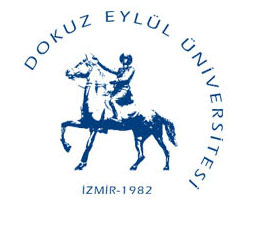 T.C.DOKUZ EYLÜL ÜNİVERSİTESİMühendislik Fakültesi DekanlığıBölümlerarası Yatay Geçiş Çift Anadal/Yandal/ Kayıtlanma Dilekçesi 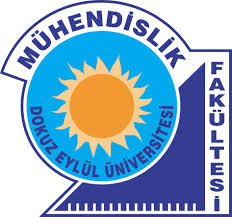 Öğrencinin:Adı – SoyadıKayıtlı Olduğu Bölüm ve Öğrenci No Cep TelefonuElektronik Mektup Adresi (e - mail)Yazışma ve/veya İkamet Adresi20……..../20……… öğretim yılı güz/bahar yarıyılında Fakültemiz …………...………………..……………………………… Mühendisliği Bölümü Çift Anadal / Yandal / Bölümlerarası Yatay Geçiş programına kayıt hakkı kazandım.            Kaydımın yapılması için gereğini arz ederim.                                                                                                              Dilekçenin verildiği tarih                                                                                                                                                                                                  ..…/…./……..                                                                                                                İmza20……..../20……… öğretim yılı güz/bahar yarıyılında Fakültemiz …………...………………..……………………………… Mühendisliği Bölümü Çift Anadal / Yandal / Bölümlerarası Yatay Geçiş programına kayıt hakkı kazandım.            Kaydımın yapılması için gereğini arz ederim.                                                                                                              Dilekçenin verildiği tarih                                                                                                                                                                                                  ..…/…./……..                                                                                                                İmza20……..../20……… öğretim yılı güz/bahar yarıyılında Fakültemiz …………...………………..……………………………… Mühendisliği Bölümü Çift Anadal / Yandal / Bölümlerarası Yatay Geçiş programına kayıt hakkı kazandım.            Kaydımın yapılması için gereğini arz ederim.                                                                                                              Dilekçenin verildiği tarih                                                                                                                                                                                                  ..…/…./……..                                                                                                                İmza